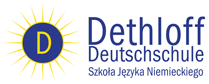 Do uczniów z grupA2 i B1 (bardzo dobrych)oraz B1+, B2, C1, C1(k)zapraszam do udziału w projekcie "Perspektivwechsel"spotkanie młodzieży polskiej i niemieckiej(dla 10 uczniów,  od III klasy gimnazjum)Program w Berlinie i LublinieW programie: warsztaty teatralne i fotograficzneWarsztaty w Berlinie: 04.-10.09.2016, Warsztaty w Lublinie: 16-22.10.2016Koszt uczestnictwa w Berlinie i Lublinie ok. 700,00 złNaszym partnerem jest młodzież szkolna z  gimnazjum (odpowiednik polskiego LO)  z Jugendkunstschule ATRIUM  w BerlinieZgłoszenia: do 14.05. 2016r.Spotkanie informacyjne:  na przełomie maja i czerwca.                                             Zawiadomimy wszystkich .                                                                                                  zapraszam!                                                                                 dr Informacje dotyczące wyjazduKażdy z uczestników wpłaca do 31 maja do sekretariatu zaliczkę w wysokości 200,00 zł (po 100,00 zł na każdą część projektu). Reszta kwoty musi wpłynąć na konto szkoły  do 25 sierpnia 2016r.Świadczenia:przejazd do Berlina i z powrotem (pociągiem)wyżywienie i zakwaterowanie w Berlinie oraz wyżywienie w Lubliniezwiedzanie Berlina i Lublina z przewodnikiem ( po niemiecku)warsztaty na Majdanku (w języku niemieckim i trochę po polsku)opiekunowie + referenciWystawa prac + spektakl w DK LSM dla pobliskich szkółKażdy z uczestników załatwia we własnym zakresie Europejską Kartę Ubezpieczenia Zdrowotnego.Wszyscy uczestnicy niepełnoletni składają z kartą zgłoszenia pisemną zgodą rodziców na wyjazd i podpisane oświadczenie,  pełnoletni – podpisane przez siebie oświadczenie.-------------------------------------------------------------------------------------------------------------Karta zgłoszeniaPrzyjmujemy tylko e-mailem na: info@dethloff.plUwaga: należy podać dane zgodne z danymi w dowodzie osobistym lub paszporcie Proszę, zapisując się w sekretariacie podaj swój adres e-mail, wyślemy Ci poniższą tabelkę , wypełnij i  wyślij na .nazwiskoimionadata i miejsce urodzeniaadres zamieszkaniae-mailkomórka:uczestnik......................opiekun.....................